от 27 апреля 2023 года										№ 424Об установлении на территории городского округа город Шахунья 
Нижегородской области особого противопожарного режимаВ соответствии с Федеральным законом от 21 декабря 1994 г. № 69-ФЗ «О пожарной безопасности», Законом Нижегородской области от 26 октября 1995 г. № 16-3 «О пожарной безопасности», постановлением Правительства Нижегородской области от 2 июля 2014 г. № 439 «Об утверждении Положения об особом противопожарном режиме на территории Нижегородской области», постановлением Правительства Нижегородской области от 17 апреля 2023 г. № 317 «Об установлении на территории Нижегородской области особого противопожарного режима», в связи с повышением пожарной опасности на территории городского округа город Шахунья Нижегородской области, администрация городского округа город Шахунья Нижегородской области  
п о с т а н о в л я е т : 1. Установить с 20 апреля 2023 года на территории городского округа город Шахунья Нижегородской области, в том числе на землях лесного фонда, особый противопожарный режим до принятия соответствующего постановления администрации городского округа город Шахунья Нижегородской области о его снятии.2. Утвердить прилагаемый состав  оперативного штаба по борьбе с природными и лесными пожарами на территории городского округа город Шахунья Нижегородской области.3. На период действия особого противопожарного режима установить:запрет на проведение сельскохозяйственных палов, разведение костров, сжигание твердых бытовых отходов в населенных пунктах и прилегающих территориях, выжигание травы, в том числе на земельных участках, непосредственно примыкающих к лесам, к землям сельскохозяйственного назначения, к защитным и озеленительным лесным насаждениям, а также на проведение иных пожароопасных работ; запрет на посещение гражданами лесов при наступлении IV–V класса пожарной опасности в лесах по условиям погоды, кроме случаев, связанных с использованием лесов на основании заключенных государственных контрактов, договоров аренды лесных участков, государственных заданий в целях проведения определенных видов работ по обеспечению пожарной и санитарной безопасности в лесах, а также осуществления мониторинга пожарной опасности в лесах уполномоченными лицами на основании соглашения с министерством лесного хозяйства и охраны объектов животного мира Нижегородской области о совместной деятельности и иных случаев, предусмотренных служебным заданием, связанным с проездом по автомобильным дорогам общего пользования и проездом в оздоровительные учреждения, с соблюдением правил пожарной безопасности в лесах;запрет на использование сооружений для приготовления пищи на углях на земельных участках, непосредственно примыкающих к лесам и землям сельскохозяйственного назначения;возможность привлечения населения для оказания помощи муниципальной пожарной охране.4. Управлению по работе с территориями и благоустройству администрации городского округа город Шахунья Нижегородской области, начальникам Сявского и Вахтанского территориальных отделов администрации городского округа город Шахунья:4.1. Обеспечить неукоснительное соблюдение Постановления Правительства Нижегородской области от 17 апреля 2023 г. № 317 «Об установлении на территории Нижегородской области особого противопожарного режима», а также распоряжения Правительства Нижегородской области от 29 марта 2023 г. № 336 - р «Об обеспечении пожарной безопасности объектов и населенных пунктов в весенне-летний период 2023 года»,  распоряжения Правительства Нижегородской области от 23 марта 2023 г. № 311-р «О мерах по охране лесов и торфяников Нижегородской области от пожаров в 2023 году».4.2. Организовать проведение мероприятий по созданию (обновлению) вокруг населенных пунктов противопожарных минерализованных полос почвообрабатывающими орудиями или иным способом до сплошного минерального слоя почвы, в целях исключения возможного перехода природных пожаров на территории населенных пунктов.5. Начальнику сектора ГО и ЧС администрации городского округа город Шахунья Нижегородской области:5.1. Организовать с 29 апреля 2023 года  круглосуточное дежурство сотрудников администрации городского округа город Шахунья Нижегородской области 
с докладом в единую дежурно-диспетчерскую службу МКУ «Учреждение по обеспечению деятельности органов местного самоуправления городского округа город Шахунья Нижегородской области» о складывающейся  оперативной обстановке, а так же немедленно о лесных пожарах и о пожарах, возникающих в десятикилометровой зоне от населенных пунктов.5.2. Информировать население с использованием средств массовой информации, официального сайта администрации городского округа город Шахунья о введении на территории городского округа город Шахунья Нижегородской области особого противопожарного режима и связанных с этим ограничениях, организовать проведение противопожарной пропаганды и регулярную публикацию материалов о необходимости соблюдения правил пожарной безопасности. 5.3. Принимать меры по оперативному оповещению населения, в том числе с использованием СМИ и сайтов, муниципальной автоматизированной системы централизованного оповещения (далее - МАСЦО), о классе пожарной опасности в лесах и введении запрета на посещение лесов, а также о снижении класса пожарной опасности в лесах.5.4. Организовать на территории городского округа город Шахунья работу межведомственных оперативных групп в состав которых включить (по согласованию)  представителей администрации городского округа город Шахунья Нижегородской области, работников Шахунского районного лесничества Министерства лесного хозяйства и охраны объектов животного мира Нижегородской области, сотрудников Отдела МВД России по г. Шахунья, работников и сотрудников Шахунского пожарно-спасательного гарнизона, обеспечить их средством передвижения, первичными средствами пожаротушения, для выполнения дежурств и патрулирования наиболее опасных в пожарном отношении территорий, своевременного выявления виновников возникновения и распространения лесных пожаров, пресечения нарушений гражданами правил пожарной безопасности в лесах, на полях и привлечения их к ответственности  в соответствии с действующим законодательством Российской Федерации.6. Рекомендовать руководителю Шахунского районного лесничества Министерства лесного хозяйства и охраны объектов животного мира Нижегородской области:  обеспечить при наступлении IV - V класса пожарной опасности в лесах по условиям погоды закрытие шлагбаумами въездов, ведущих в леса, организацию стационарных и подвижных постов, оборудование мест отдыха и курения;организовать контрольно-пропускные пункты, создать мобильные группы из наиболее подготовленных работников лесничеств, обеспечить их средствами связи.7. Настоящее постановление вступает в силу после официального опубликования посредством размещения настоящего постановления в  газете «Знамя труда», в сетевом издании газеты «Знамя труда» и распространяет своё действие на правоотношения, возникшие с 20 апреля 2023 года.8. Управлению делами администрации городского округа город Шахунья обеспечить размещение настоящего постановления в газете «Знамя труда», в сетевом издании газеты «Знамя труда» и на официальном сайте администрации городского округа город Шахунья Нижегородской области.9. Контроль за исполнением настоящего постановления возложить на заместителя главы администрации, начальника Управления по работе с территориями и благоустройству администрации городского округа город Шахунья Нижегородской области Софронова Ю.А.Глава местного самоуправлениягородского округа город Шахунья							   О.А.ДахноУТВЕРЖДЕНпостановлением администрациигородского округа город Шахуньяот 27.04.2023 г. № 424Состав оперативного штаба по борьбе с природными и лесными пожарами на территории 
городского округа город Шахунья Нижегородской области __________________________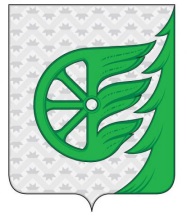 Администрация городского округа город ШахуньяНижегородской областиП О С Т А Н О В Л Е Н И ЕФ.И.О.ДолжностьСофронов Юрий АлексеевичЗаместитель главы администрации, начальник Управления по работе с территориями и благоустройству администрации городского округа город Шахунья Нижегородской области, руководитель оперативного штабаОвчинников Алексей МихайловичНачальник 121 ПСЧ 28 ПСО ФПС ГПС ГУ МЧС России по Нижегородской области, заместитель руководителя оперативного штаба (по согласованию)Корпусов Андрей АлександровичНачальник сектора ГО и ЧС администрации городского округа город Шахунья Нижегородской области, заместитель руководителя оперативного штабаЗадворных Дмитрий НиколаевичРуководитель Шахунского районного лесничества Министерства лесного хозяйства и охраны объектов животного мира Нижегородской области (по согласованию)Баранов Сергей АлександровичНачальник управления сельского хозяйства администрации городского округа город Шахунья, заместитель руководителя оперативного штабаБурачков Александр ИвановичНачальник пожарного поезда станции Шахунья (по согласованию)Журавлёв Александр ЮрьевичНачальник Вахтанского территориального отдела администрации городского округа город ШахуньяДронов Михаил ЛеонидовичНачальник Сявского территориального отдела администрации городского округа город ШахуньяМакаров Алексей ЕвгеньевичНачальник Отдела МВД России по г. Шахунья (по согласованию)Бурков Сергей НиколаевичДиректор ООО «Лестранс» (по согласованию)Смирнов Сергей ПавловичИП Смирнов С.П. (по согласованию)Кация Николоз ВалодиаевичГенеральный директор ООО «Шахунья-Лес-Агро» (по согласованию)Цветков Сергей АлександровичПредседатель  СПК «Новый путь» (по согласованию)Рябков Сергей НиколаевичГенеральный директор АО «Хмелевицы» (по согласованию)Оболонков Алексей ИвановичИП Оболонков А.И. (по согласованию)Саидов Минкаил СаидовичИП Саидов М.С. (по согласованию)Варакин Сергей ВалерьевичКФХ Варакин С.В. (по согласованию)Шамян Гарегин КарленовичООО «Агат» (по согласованию)Лежава Гиа ОтариевичИП Лежава Г.О. (по согласованию)Лебедева Надежда ВладимировнаИП Лебедева Н.В. (по согласованию)Дурников Сергей АлександровичООО «Гарант» (по согласованию)Лебедева Юлия Владимировнаначальник Лужайского сектора Управления по работе с территориями и благоустройству (по согласованию)Муравьёва Елена Андреевнаначальник Акатовского сектора Управления по работе с территориями и благоустройству (по согласованию)Ветюгов Владимир Александровичспециалист 1-й категории Управления по работе с территориями и благоустройству (по согласованию).